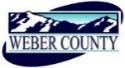 PUBLIC NOTICE is hereby given that the Board of Commissioners of Weber County, Utah will hold a regular commission meeting in the Commission Chambers of the Weber Center, 2380 Washington Boulevard, Ogden, Utah, commencing at 5:30 p.m. (public hearing begins at 6:00 p.m.) on Tuesday, the 29th day of November 2016.                  The agenda for the meeting consists of the following:Welcome – Commissioner Bell Invocation – Pledge of Allegiance- Shelly HalacyThought of the Day- Commissioner GibsonConsent ItemsRequest for approval to ratify warrants #411227 - #411507 in the amount of $3,757,676.34 dated November 22, 2016.Request for approval of warrants #411508-#411774 in the amount of $311,128.99.Request for approval of purchase orders in the amount of $180,608.36. Request for approval of minutes for the meetings held on and November 15 and 22, 2016.Request for approval of new business licenses.Request for approval of Declaration of Surplus Property (Parcel #05-060-0058).Request for approval to set the date of December 13, 2016 as a public hearing to consider potential projects for which funding may be applied for under CDBG program for 2017.Request from the Weber County Sheriff’s Office, Emergency Management, for approval of Amendment 1 to extend the performance period for 60 days for previously signed grant for work on the Weber and Ogden Rivers, Project #5084.Request from the Weber County Planning Department for approval of termination of an easement for a ski lift over Summit Pass.Action ItemsRequest for approval of a resolution of the County Commissioners of Weber County ratifying the appointments of Mayors Toby Mileski and Brent Taylor as members of the Weber County Board of Health.Presenter: Christopher CrockettPublic hearings (Begins at 6:00 p.m.)Request for a motion to adjourn public meeting and convene public hearings.Public hearing to consider a request for service for parks and recreation in the unincorporated county.Public hearing to take input on the Weber County 2017 Tentative Budget.Presenter: Scott ParkeRequest for a motion to adjourn public hearings and reconvene public meeting.Action on public hearings:G2- Consideration and/or action on a request for service for parks and recreation in the         unincorporated county.G3- Request for approval of a resolution of the County Commissioners of Weber County approving the         2017 Weber County Budget.Public comments   (Please limit comments to 3 minutes)AdjournCERTIFICATE OF POSTINGThe undersigned duly appointed Administrative Coordinator in the County Commission Office does hereby certify that the about Notice and Agenda were posted as required by law this 23rd day of November 2016.							___________________________							Shelly HalacyIn compliance with the Americans with Disabilities Act, persons needing auxiliary services for these meetings should call the Weber County Commission Office at 801-399-8406 at least 24 hours prior to the meeting. This meeting is streamed live. (To see attached documents online: http://www.webercountyutah.gov/Transparency/commission_meetings.php, click on highlighted words)